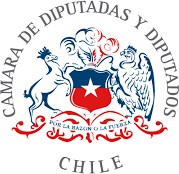 PROYECTO DE LEY QUE DECLARA EL DÍA 5 DE NOVIEMBRE DE CADA AÑO COMO EL DÍA NACIONAL DEL RELATOR DE FUTBOL CHILENOConsideraciones:En nuestro paí s el futbol es uno de los deportes ma s practicados, su importancia e influencia en nuestra sociedad es innegable. Quienes juegan un rol preponderante en esto son aquellas personas que relatan paso a paso lo que ocurre en el campo de juego, pues llevan a nuestros hogares, ya sea por tele, radio u otros medios la narracio n de dichos eventos. Son estos relatos los que crean la realidad de nuestra cultura deportiva, puesto que, de su fragor, muchas veces caracterí stico de uno u otro relator, entregan emocio n, a nimo y dan un espí ritu deportivo al show deportivo.En nuestro paí s ser relator de futbol es un oficio que no esta restringido solo a periodistas, entre estos podemos encontrar ingenieros, profesor entre otros profesionales y te cnicos, algunos de los cuales son verdaderos autodidactas, que hacen de esta pasio n una profesio n.En cifras futbolí sticas Chile ha conquistado nueve tí tulos internacionales, ha logrado llegar a semifinales de la copa mundial, ha sido bicampeo n de america e incluso ha logrado medalla de bronce en los juegos olí mpicos. El futbol profesional de nuestro paí s ha logrado hitos como la Copa Libertadores y la Copa Sudamericana, entre otros campeonatos.Lo anterior demuestra que la cultura futbolí stica de nuestro paí s es importante.Sin los relatores relatores de futbol, esas voces particulares e identificables, ¿Quien nos entregarí a una narracio n de momentos, lugares y sensaciones, con impacto en millones de hogares? .Sin duda estos no solo relatan lo ocurrido, sino que tambie n relatan parte de la historia de nuestro paí s.Esta actividad, que surge de la mano del desarrollo del futbol nacional, va ma s alla de la cancha y los noventa minutos de juego. Dicha pasio n se ha institucionalizado. EEl an o 1995 un grupo de investigadores, historiadores y estudiosos del fu tbol deciden fundar un club de historiadores, el que luego paso a llamarse “cí rculo de Historiadores del Fu tbol”. Ese mismo an o, el Cí rculo se dividio en dos fracciones, una se denomino “Asociacio n de Historiadores del Fu tbol” y la otra “Agrupacio n Chilena de Historia del Fu tbol”. Finalmente, conservando los orí genes y fundamentos originales de su creacio n, se formalizo oficialmente el Instituto de Historia y Estadí sticas del Fu tbol Chileno. Posteriormente, se creo el Centro de Investigaciones Histo ricas “Fernando Larraí n Manchen o”, y se instauro el Premio Nacional de Historia del Fu tbol Chileno y el Reconocimiento Nacional al Dirigente y al Jugador Histo rico del Fu tbol Chileno. Adema s, se creo el Centro de Estadí sticas del Fu tbol Chileno “Juan Ramsay Frew” y el Archivo Histo rico-Fotogra fico del Fu tbol Chileno1Preservar la historia del futbol, su memoria y las glorias que este deporte ha significado al paí s es fundamental. En el mismo sentido, reconocer a quienes fuera de la cancha nos llevan el relato de lo que ocurre en su interior, es un agradecimiento evidente a su trabajo. Son cientos los hombres y mujeres que realizan esta labor, algunos son verdaderos autodidactas de esta profesio n.El objeto de este proyecto es reconocer su funcio n, destinando un dí a en especí fico para celebrarles. Para esto, proponemos instaurar el dí a 5 de noviembre de cada an o como “El Día Nacional del Relator de Futbol Chileno”, en homenaje al primer relato de un partido, realizado un dí a 5 de noviembre del an o 1933, por el periodista y relator Julio1 Cita textual de: https://www.latribuna.cl/deportes/2022/07/14/instituto-de-historia-y-estadistica-potencia- memoria-colectiva-del-futbol-nacional.htmlMoreno Toledano, transmitido por radio "El Mercurio”, en el partido final del primer torneo oficial profesional, entre Colo Colo y Magallanes.Tal como se ha hecho en ocasiones anteriores con proyectos de ley orientados a fijar un dí a de reconocimiento a una labor especifica, buscamos rescatar, proteger y fomentar dicha labor, homenajeando a quienes la ejercen, sirviendo adema s, como una fecha para homenajear a quienes han sido reconocidos como los grandes maestros de esta, como lo fueron Eduardo "Italo" Mella, Vladimiro Mí mica, Humberto Ahumada, Carlos Jimeno, Lucio Farin a Ferna ndez, Julio Martí nez, entre otros.Por tanto, las y los Diputados firmantes, venimos en someter a vuestro conocimiento y discusio n el presente proyecto de ley:Proyecto de leyArtí culo u nico. - Con el objeto de conmemorar de forma permanente la labor del Relator y Relatora de Futbol en nuestro paí s, decla rese el 5 de noviembre de cada an o como el Dí a Nacional del Relator de Futbol Chileno.Rubén Oyarzo Figueroa Honorable Diputado de la República.